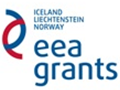 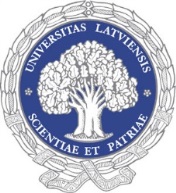 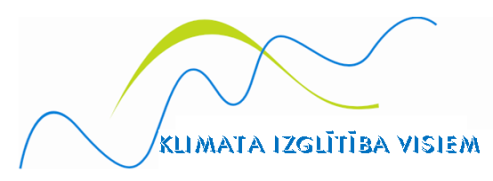 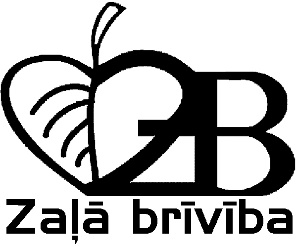 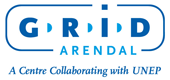 ____________________________________________________________LU Ģeogrāfijas un Zemes zinātņu fakultāte, Alberta iela 10, Rīga, LV-1010, tālr. 29227026-------------------------------------------------------------------------------------------------------------------------Eiropas Ekonomikas zonas finanšu instrumenta 2015. - 2016. gada perioda programmas "Nacionālā klimata politika" neliela apjoma grantu shēmas projekta „Klimata izglītība visiem"PROJEKTA KONFERENCES DARBA KĀRTĪBARīga, Alberta iela 10, 313. auditorija                                                                    2015. gada 20. maijs                                                                                                                   Reģistrācija un kafija 9.30 – 10.00Uzrunas un vēlējumi: LU ĢZZF – dekāns, prof. Oļģerts NikodemusVRAA direktors Rinalds MuciņšRīgas dome, deputāts Juris Zaķis Inovatīvas metodes konstruktīvisma pieejā vides izglītībā (Daiga Kalniņa, Latvijas Universitāte).Informācija par projektu: mērķis, aktualitāte (klimata izglītības nozīmība), uzdevumi, laika plānojums, sagaidāmie rezultāti (Māris Kļaviņš, Latvijas Universitāte).NVO un universitātes: klimata izglītības virzītāji (Jānis Brizga, Zaļā Brīvība).Klimata pārmaiņas, ilgtspējīga attīstība, izglītība (Jānis Zaļoksnis, Latvijas Universitāte).Klimata pārmaiņas un to raksturs Latvijā (Agrita Briede, Latvijas Universitāte). Klimata pārmaiņas Latvijā – izaicinājumi un iespējas (Elīna Līce, Homo Ecos). Klimata politikas jaunumi (Līga Rūtiņa, VARAM Klimata pārmaiņu departaments).Klimata izglītība Latvijā (Gunta Liepa, Latvijas Pašvaldību mācību centrs).Klimata pārmaiņu pētniecība Norvēģijas pašvaldībās (GRID-Arendal).Klimata izglītības moduļa integrācija studiju programmās (Māra Zeltiņa, Liepājas Universitāte).Klimata izglītības skolās (Gunta Kalvāne, Latvijas Universitāte).Klimata pārmaiņas Rīgā – zināšanas un īstenošana (Jānis Kleperis, Rīgas dome). 14. Norvēģijas un EEA līdzfinansētās Klimata paketes īstenošana Latvijā (Lelde Laiviņa, VRAA).Pusdienu pārtraukums 13.00 – 14.00Darbs grupās 14.00 – 15.00Pēc pusdienām dalībnieki sadalās grupās (atkarībā no skaita, optimāli katrā grupā 7 – 10 dalībnieki). Darba grupa apspriež šādas tēmas: ko mācīt; kā mācīt.Darba grupai ir vadītājs un protokolists. Darba grupas strādā 304. un 313. auditorijāDarba grupas produkts ir ieteikums Klimata projekta īstenošanai.Kafijas pārtraukums 15.00 – 15.30Konferences noslēguma sēde 15.30 – 16.30Darba grupu vadītāji sniedz īsu pārskatu par paveikto un iepazīstina ar sagatavotajiem ieteikumiem Klimata projekta īstenošanā.Konferences dalībnieku kopēja diskusija. 